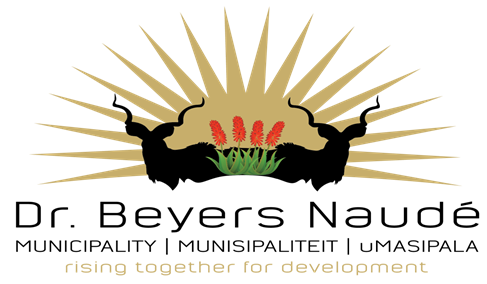 TENDER 40/2020REPAIR AND MAINTENANCE OF WATER AND SEWERAGE PUMPS FOR A PERIOD OF 18 MONTHSTender documents will be available at a non-refundable deposit of 503.50 from the Dr Beyers Naudé Municipality, from the SCM Department, 11 Church Square, Graaff-Reinet, 6280, Tel nr 049 807 5799, e-mail:  koebergj@bnlm.gov.zaA non-refundable fee of R 503.50 is payable to a cashiers at Dr Beyers Naudé Local Municipality, 11-14 Caledon Street , Graaff Reinet, 6280 of via EFT. Dr Beyers Naudé Local Municipality, Standard Bank, Account Number 332104192, Branch Number 050116, Branch Electronic payment Code 051001, Reference – Tender Number. Proof of payment should be provided upon tender collection. Bid number to be used as payment reference with name of payeeTenders must be placed in the municipal tender box, Robert Sobukwe Building, in sealed envelopes clearly marked "40/2020", not later than 12h00 on Monday, 06 July 2020 and will be opened in public immediately thereafter.Note:Faxed, e-mailed or late quotations will not be accepted.Only level 1 and 2 BBBE status level companies to tenderThe tender will be evaluated on 80/20 system.All suppliers must be registered on the CENTRAL SUPPLIER DATABASE. Log onto www.csd.gov.za for registrationA current original tax clearance certificate of SARS “or” Sars Verification pins to be supplied.A current certified Municipal (rates & services) clearance certificate to be submitted.A current certified BBBEE status level certificate must be submitted in order to claim preference points.If the Certificate is not attached to this tender document, no points shall be awarded for B-BBEE status.In the case of a Trust, Consortium or Joint Venture, they will qualify for points for theirB-BBEE status level as a legal entity provided that the entity submits their B-BBEE status level certificate.Council is not bound to accept the lowest or any tender and reserves the right to accept any tender or part thereof.Functionality will also form part of the tender evaluation, where tenderers need to score at least 60% (36 points) to qualify, based on the below functionality criteria:For further details and technical enquiries please contact Mr Byron Koeberg @ 049 807 5777This Bid is subject to the General Conditions of Contract (GCC) and, if applicable, any other Special Conditions of Contract.NB:	NO BIDS WILL BE CONSIDERED FROM PERSONS IN THE SERVICE OF THE STATE, PROVINCIAL GOVERNMENT OR MUNICIPALITY.DR. E.M. RANKWANAMUNICIPAL MANAGERTrack Record of Tenderer30Staff and Personnel Qualifications and Experience20Location10This Bid will be evaluated and Adjudicated according to the following criteria:NT General Conditions of ContractSpecial Conditions of Contract;Functionality;Value for money;PPPFA Regulations 2017